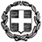 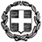 Μαρούσι,  24 - 7 - 2020     Δελτίο ΤύπουΘΕΜΑ: Πρόγραμμα για τις Επαναληπτικές Πανελλαδικές εξετάσεις των μαθημάτων ΓΕΛ και των ειδικών μαθημάτων (ΓΕΛ και ΕΠΑΛ) έτους 2020.Από το Υπουργείο Παιδείας και Θρησκευμάτων ανακοινώνεται το πρόγραμμα:Α) των επαναληπτικών πανελλαδικών εξετάσεων μαθημάτων ΓΕΛ με το ΝΕΟ και το ΠΑΛΑΙΟ σύστημαΒ) των επαναληπτικών πανελλαδικών εξετάσεων ειδικών και μουσικών μαθημάτων (ΓΕΛ και ΕΠΑΛ) καιΓ) της Υγειονομικής Εξέτασης και Πρακτικής Δοκιμασίας (αγωνίσματα) των υποψηφίων των επαναληπτικών εξετάσεων για τα ΤΕΦΑΑ.Α. ΠΡΟΓΡΑΜΜΑ ΕΠΑΝΑΛΗΠΤΙΚΩΝ ΠΑΝΕΛΛΑΔΙΚΩΝ ΕΞΕΤΑΣΕΩΝ Γενικών Λυκείων ΕΤΟΥΣ 2020 ΤΩΝ ΗΜΕΡΗΣΙΩΝ ΚΑΙ ΕΣΠΕΡΙΝΩΝ ΓΕΛ ΜΕ ΤΟ ΝΕΟ ΣΥΣΤΗΜΑΠΡΟΓΡΑΜΜΑ ΕΠΑΝΑΛΗΠΤΙΚΩΝ ΠΑΝΕΛΛΑΔΙΚΩΝ ΕΞΕΤΑΣΕΩΝ ΓΕΝΙΚΩΝ ΛΥΚΕΙΩΝ ΕΤΟΥΣ 2020 ΤΩΝ ΗΜΕΡΗΣΙΩΝ ΚΑΙ ΕΣΠΕΡΙΝΩΝ ΓΕΛ ΜΕ ΤΟ ΠΑΛΑΙΟ ΣΥΣΤΗΜΑΩς ώρα έναρξης εξέτασης ορίζεται για όλα τα μαθήματα η 16.00 μ.μ. Η προσέλευση των υποψηφίων στις αίθουσες εξέτασης γίνεται 30 λεπτά τουλάχιστον πριν από την έναρξη των εξετάσεων. Η διάρκεια εξέτασης κάθε μαθήματος ορίζεται σε τρεις (3) ώρες. Οι υποψήφιοι των εσπερινών λυκείων, ανεξαρτήτως της κατηγορίας με την οποία επέλεξαν να εξεταστούν στις εξετάσεις της τακτικής εξεταστικής περιόδου, συμμετέχουν στις επαναληπτικές εξετάσεις μαζί με τους υποψηφίους των ημερησίων λυκείων. Εξετάζονται στην ίδια ύλη και θέματα με τους υποψηφίους των ημερησίων λυκείων και διεκδικούν τις ίδιες με αυτούς θέσεις.Β. ΠΡΟΓΡΑΜΜΑ ΕΠΑΝΑΛΗΠΤΙΚΩΝ ΠΑΝΕΛΛΑΔΙΚΩΝ ΕΞΕΤΑΣΕΩΝ ΕΙΔΙΚΩΝ & ΜΟΥΣΙΚΩΝ ΜΑΘΗΜΑΤΩΝ ΕΤΟΥΣ 2020 ΓΙΑ ΓΕΛ & ΕΠΑΛΗ προσέλευση των υποψηφίων στις αίθουσες εξέτασης γίνεται 30 λεπτά τουλάχιστον πριν από την έναρξη των εξετάσεων. Η διάρκεια εξέτασης για τα μαθήματα:- των ξένων γλωσσών και της Αρμονίας είναι τρεις (3) ώρες, - των  Σχεδίων ( Ελεύθερο και Γραμμικό)  είναι έξι (6) ώρες,- του ειδικού μαθήματος «Έλεγχος Μουσικών Ακουστικών Ικανοτήτων» είναι περίπου είκοσι (20) λεπτά.- για το μουσικό μάθημα «Μουσική Εκτέλεση και Ερμηνεία» η εξέταση της φωνητικής ή οργανικής μουσικής διαρκεί  2΄ με 6΄ λεπτά για κάθε υποψήφιο. - για το μουσικό μάθημα «Μουσική Αντίληψη και Γνώση», η εξέταση στο αντικείμενο της Μουσικής Αντίληψης έχει διάρκεια 30’ λεπτών, ενώ η εξέταση στο αντικείμενο της Μουσικής Γνώσης έχει διάρκεια 2 ωρών.Γ. Ως προθεσμία διεξαγωγής επαναληπτικής Υγειονομικής Εξέτασης και Πρακτικής Δοκιμασίας των υποψηφίων ΓΕΛ & ΕΠΑΛ για εισαγωγή στα Τμήματα Επιστήμης Φυσικής Αγωγής και Αθλητισμού (ΤΕΦΑΑ) ακαδ. έτους 2020-21 ορίζουμε το διάστημα από τη Δευτέρα 14-9-2020 μέχρι και τη Δευτέρα 21-9-2020.ΗΜΕΡΑΗΜΕΡ/ΝΙΑΜΑΘΗΜΑΚΑΤΗΓΟΡΙΑ ΜΑΘΗΜΑΤΟΣ
(Ο.Π.= Ομάδα Προσανατολισμού)ΔΕΥΤΕΡΑ7-9-2020- ΝΕΟΕΛΛΗΝΙΚΗ ΓΛΩΣΣΑ ΚΑΙ ΛΟΓΟΤΕΧΝΙΑΓΕΝΙΚΗΣ ΠΑΙΔΕΙΑΣΤΡΙΤΗ8-9-2020- ΑΡΧΑΙΑ ΕΛΛΗΝΙΚΑ- ΜΑΘΗΜΑΤΙΚΑΟ.Π. ΑΝΘΡΩΠΙΣΤΙΚΩΝ ΣΠΟΥΔΩΝΟ.Π. ΘΕΤΙΚΩΝ ΣΠΟΥΔΩΝ+ Ο.Π. ΣΠΟΥΔΩΝ ΟΙΚΟΝΟΜΙΑΣ & ΠΛΗΡ/ΚΗΣΤΕΤΑΡΤΗ9-9-2020- ΒΙΟΛΟΓΙΑ- ΚΟΙΝΩΝΙΟΛΟΓΙΑΟ.Π. ΣΠΟΥΔΩΝ ΥΓΕΙΑΣΟ.Π. ΑΝΘΡΩΠΙΣΤΙΚΩΝ ΣΠΟΥΔΩΝ ΠΕΜΠΤΗ10-9-2020- ΦΥΣΙΚΗΟ.Π. ΘΕΤΙΚΩΝ ΣΠΟΥΔΩΝ+ Ο.Π. ΣΠΟΥΔΩΝ ΥΓΕΙΑΣΠΑΡΑΣΚΕΥΗ11-9-2020- ΙΣΤΟΡΙΑ- ΠΛΗΡΟΦΟΡΙΚΗΟ.Π. ΑΝΘΡΩΠΙΣΤΙΚΩΝ ΣΠΟΥΔΩΝΟ.Π. ΣΠΟΥΔΩΝ ΟΙΚΟΝΟΜΙΑΣ & ΠΛΗΡ/ΚΗΣΣΑΒΒΑΤΟ12-9-2020-ΧΗΜΕΙΑ- ΟΙΚΟΝΟΜΙΑΟ.Π. ΘΕΤΙΚΩΝ ΣΠΟΥΔΩΝ+ Ο.Π. ΣΠΟΥΔΩΝ ΥΓΕΙΑΣΟ.Π. ΣΠΟΥΔΩΝ ΟΙΚΟΝΟΜΙΑΣ & ΠΛΗΡ/ΚΗΣΗΜΕΡΑΗΜΕΡ/ΝΙΑΜΑΘΗΜΑΚΑΤΗΓΟΡΙΑ ΜΑΘΗΜΑΤΟΣ
(Ο.Π.= Ομάδα Προσανατολισμού)ΔΕΥΤΕΡΑ7-9-2020- ΝΕΟΕΛΛΗΝΙΚΗ ΓΛΩΣΣΑΓΕΝΙΚΗΣ ΠΑΙΔΕΙΑΣΤΡΙΤΗ8-9-2020- ΑΡΧΑΙΑ ΕΛΛΗΝΙΚΗ ΓΛΩΣΣΑ- ΜΑΘΗΜΑΤΙΚΑΟ.Π. ΑΝΘΡΩΠΙΣΤΙΚΩΝ ΣΠΟΥΔΩΝΟ.Π. ΘΕΤΙΚΩΝ ΣΠΟΥΔΩΝ+ Ο.Π. ΣΠΟΥΔΩΝ ΟΙΚΟΝΟΜΙΑΣ &ΠΛΗΡ/ΚΗΣΤΕΤΑΡΤΗ9-9-2020- ΒΙΟΛΟΓΙΑ- ΒΙΟΛΟΓΙΑΟ.Π. ΘΕΤΙΚΩΝ ΣΠΟΥΔΩΝΓΕΝΙΚΗΣ ΠΑΙΔΕΙΑΣΠΕΜΠΤΗ10-9-2020- ΦΥΣΙΚΗ- ΛΑΤΙΝΙΚΑΟ.Π. ΘΕΤΙΚΩΝ ΣΠΟΥΔΩΝΟ.Π. ΑΝΘΡΩΠΙΣΤΙΚΩΝ ΣΠΟΥΔΩΝΠΑΡΑΣΚΕΥΗ11-9-2020- ΙΣΤΟΡΙΑ- ΑΝΑΠΤΥΞΗ ΕΦΑΡΜΟΓΩΝ ΣΕ ΠΡΟΓΡΑΜΜΑΤΙΣΤΙΚΟ ΠΕΡΙΒΑΛΛΟΝΟ.Π. ΑΝΘΡΩΠΙΣΤΙΚΩΝ ΣΠΟΥΔΩΝΟ.Π. ΣΠΟΥΔΩΝ ΟΙΚΟΝΟΜΙΑΣ & ΠΛΗΡ/ΚΗΣΣΑΒΒΑΤΟ12-9-2020-ΧΗΜΕΙΑ- ΑΡΧΕΣ ΟΙΚΟΝΟΜΙΚΗΣ ΘΕΩΡΙΑΣΟ.Π. ΘΕΤΙΚΩΝ ΣΠΟΥΔΩΝΟ.Π. ΣΠΟΥΔΩΝ ΟΙΚΟΝΟΜΙΑΣ & ΠΛΗΡ/ΚΗΣΗΜΕΡΑΗΜΕΡ/ΝΙΑΜΑΘΗΜΑΩΡΑ ΕΝΑΡΞΗΣ ΕΞΕΤΑΣΗΣΔΕΥΤΕΡΑ14-9-2020ΑΓΓΛΙΚΑ 16:00 μ.μΤΡΙΤΗ15-9-2020ΕΛΕΥΘΕΡΟ ΣΧΕΔΙΟ 13:30 μ.μ.ΤΕΤΑΡΤΗ16-9-2020ΓΡΑΜΜΙΚΟ ΣΧΕΔΙΟ13:30 μ.μ.ΠΕΜΠΤΗ17-9-2020ΓΕΡΜΑΝΙΚΑΙΤΑΛΙΚΑ12:00 μ.μ.16:00 μ.μ.ΠΑΡΑΣΚΕΥΗ18-9-2020ΓΑΛΛΙΚΑ16.00 μ.μ.ΣΑΒΒΑΤΟ19-9-2020ΙΣΠΑΝΙΚΑΑΡΜΟΝΙΑ12.00 μ.μ.17.00 μ.μ.ΔΕΥΤΕΡΑ21-9-2020ΕΛΕΓΧΟΣ ΜΟΥΣΙΚΩΝ ΑΚΟΥΣΤΙΚΩΝ ΙΚΑΝΟΤΗΤΩΝ17:00 μ.μ.ΤΡΙΤΗ22-9-2020ΜΟΥΣΙΚΗ ΑΝΤΙΛΗΨΗ ΚΑΙ ΓΝΩΣΗ17:00 μ.μΤΕΤΑΡΤΗ23-9-2020ΜΟΥΣΙΚΗ ΕΚΤΕΛΕΣΗ ΚΑΙ ΕΡΜΗΝΕΙΑ16:00 μ.μ.